«Соблюдение режима дня летом в домашних условиях»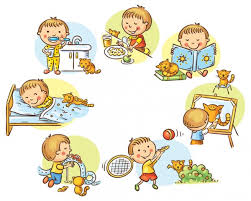 	Лето – благоприятная пора для отдыха, закаливания и оздоровления детей, поэтому используйте этот период с максимальной пользой. Большое значение для здоровья и физического развития детей имеет режим дня не только в дошкольном учреждении, но и дома. В летнийпериод важно не забывать его соблюдать. Постоянное время для еды, сна, прогулок, игр и занятий очень важно для дошкольника.Режим дня — это система распределения периодов сна и бодрствования, приемов пищи, гигиенических и оздоровительных процедур, занятий и самостоятельной деятельности детей.Бодрое, жизнерадостное и в то же время уравновешенное настроение детей в большой мере зависит от выполнения режима. Запаздывание еды, сна, прогулок отрицательно сказывается на нервной системе детей: они становятся вялыми или, наоборот, возбужденными, начинают капризничать, теряют аппетит, плохо засыпают и спят беспокойно. Он предусматривает определенную продолжительность различных занятий, сна и отдыха, регулярное и калорийное питание, выполнение правил личной гигиены. Приучать ребенка к соблюдению режима дня необходимо с первых дней его жизни. Это способствует нормальному развитию ребенка, его здоровья, воспитанию воли, приучает к дисциплине.По мере роста ребенка распорядок его будет меняться. Но на всю жизнь должна сохраниться основа, заложенная в раннем детстве - чередование всех форм деятельности организма в определенном ритме.Воспитать в ребенке чувство ритма - не сложно, малыш легко привыкает к предложенному ему режиму. Но окружающим взрослым соблюдать его без перебоев оказывается трудно: то жаль в хорошую погоду вовремя уйти с прогулки или прервать интересную игру, то обед не приготовлен вовремя. А мозг ребенка фиксирует эту неустойчивость режима, и потому так трудно выдерживать его. Важнейший компонент режима - сон. Дети дома обычно встают в определенные часы перед уходом в детский сад. Но ложатся спать в одно и то же время редко: в конце дня они хотят ещё немного поиграть или досмотреть мультфильм, а родители добры. Вследствие этого у ребенка начинается хроническое недосыпание, которое он старается компенсировать долгим лежанием в постели. Недосыпание вызывает постоянное чувство вялости, расслабленности или, наоборот, возбуждения. И то, и другое негативно отражается на общем развитии. Такой режим не только не восполняет отсутствие нормального сна, но и способствует развитию лени.В течение дня - лучший вид отдыха для ребенка - подвижные игры, занятия физкультурой и спортом. Кто из родителей не знает о пользе закаливания и физкультуры в укреплении организма ребенка, повышении его устойчивости к заболеваниям. Большинство из них умеет проводить закаливание осторожно и систематически, широко используя воздух, воду и солнце (комнатные воздушные ванны, пребывание на свежем воздухе и т. д.). Но о значении активных действий для здоровья ребенка многие не знают. Часто взрослые предпочитают, чтобы ребенок играл в спокойные игры, меньше бегал и прыгал, что ведет к излишней вялости. Ограничивая ребёнка в движении, родители неосознанно наносят вред здоровью ребенка.Прогулки на улице. Ежедневные продолжительные прогулки на свежем воздухе, активные игры с детьми – непременный пункт в распорядке дня ребенка, так как прогулки закаляют его организм, влияют на психологический фон ребенка. Кроме того, гуляя на улице с ровесниками, он получает много информации и приобретает опыт общения и поведения с разными людьми.Длительность прогулки напрямую зависит от возраста, сезона, и погоды. В холодное время года нужно проводить на улице по меньшей мере 2-4 часа в сутки, а летом ребенок может находиться вне дома как можно больше.Питание - один из главных пунктов режима дня. Полноценное питание – это залог здоровья вашего чада. Наверно не стоит напоминать, что то, чем вы кормите ребенка, должно быть исключительно качественным, свежим и здоровым. Питание должно быть сбалансированным, сочетая в равных количествах белки, жиры и витамины.Если ваш ребёнок не ходит в детский садик и остается дома, то вариаций дня может быть множество. Так или иначе, график дня ребенка делится на две части: «до обеда» и «после обеда». В дообеденное время ребенку полезно поиграть в активные развивающие игры, а после обеда мы рекомендуем вам почитать книги, посмотреть мультфильмы или детские передачи. Вечернее время лучше всего отвести для общения ребёнка с родителями: в этом возрасте потребность ребёнка в общении с мамой и папой очень велика. Истории, не всегда правдивые, но поучительные, заинтересуют вашего ребенка и, при помощи ярких образов, которые так впечатляют детей, отложатся на всю жизнь как правила и стереотипы поведения в тех или иных жизненных ситуациях.Примерный режим дня дома для дошкольников в летний периодЭлементы режимаВремяВремяЭлементы режимаВозраст2-4 годаВозраст5-7 летПробуждение, утренний туалет7.30-8.007.00-7.30Утренняя гимнастика, водные процедуры8.00-8.307.30-8.30Завтрак8.30-9.008.30-9.00Игры, посильный труд в быту9.00-9.309.00-9.30Подготовка к прогулке, прогулка9.30-11.309.30-11.30Возвращение с прогулки, игры, занятия с родителями11.30-12.0011.30-12.30Обед12.00-12.3012.30-13.00Подготовка ко сну, сон12.30-15.0013.00-15.30Полдник, игры15.00-16.0015.30-16.30Подготовка к прогулке, прогулка16.00-18.0016.30-18.30Возвращение с прогулки, игры, занятия с родителями18.00-19.0018-30-19-00Ужин19.00-19.3019.00-19.30Спокойные игры, подготовка ко сну19.30-20.3019.30-21.00Сон20.30-7.3021.00-7.00